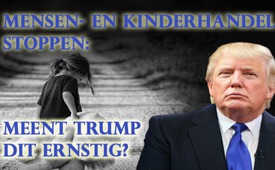 Neemt Trump het serieus mensen- en kinderhandel te stoppen?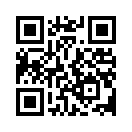 Begin 2017 werden binnen een vier-tal weken over heel Amerika honderden personen gearresteerd door de federale politie-instanties. Zij zouden iets te maken hebben met mensenhandel, kinderhandel en pedofilie.Begin 2017 werden binnen een vier-tal weken over heel Amerika honderden personen gearresteerd door de federale politie-instanties. Zij zouden iets te maken hebben met mensenhandel, kinderhandel en pedofilie.
Het verbaast dat deze toename van arrestaties alleen door alternatieve media werd opgepakt. Het werd daarentegen bijna volledig genegeerd door de Amerikaanse en de wereldwijde mainstream-media. De vraag, of het hier werkelijk gaat over het begin van positieve veranderingen of dat het weeral is volgens  het motto: “De kleinen worden gehangen, de groten laat men lopen.”
Op een persconferentie in het Witte Huis typeerde Trump de mensen- en kinderhandel als gesel van de mensheid en als gevaarlijke epidemie. Hij benadrukte daarmee zijn sterke vastberadenheid om het daarmee samenhangende kinderseksschandaal aan het licht te brengen… en wel zonder  rang en naam in acht te nemen en er een einde aan te maken. Hij zei: “Mensenhandel is een groot probleem in Amerika en internationaal. Het verspreidt een giftige agenda die onze hele samenleving en de democratie kan destabiliseren. Mijn regering ziet de bestrijding van mensen- en kinderhandel als absolute prioriteit.” Hoe ernstig Trump dit meent, zal de praktijk aantonen. Maar vooral of ook de hoogste kringen ter verantwoording worden geroepen … of dat alleen de “kleine vissen” ervoor zullen opdraaien.door gr/nis.  gr/mr.Bronnen:youtube.com/watch?v=YcnVXjMK5q8

Uitgezonden kla.tv uitzendingen:

https://www.kla.tv/10978
https://www.kla.tv/1536(D)
https://www.kla.tv/9840Dit zou u ook kunnen interesseren:---Kla.TV – Het andere nieuws ... vrij – onafhankelijk – ongecensureerd ...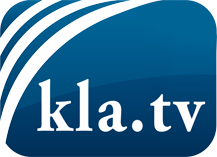 wat de media niet zouden moeten verzwijgen ...zelden gehoord van het volk, voor het volk ...nieuwsupdate elke 3 dagen vanaf 19:45 uur op www.kla.tv/nlHet is de moeite waard om het bij te houden!Gratis abonnement nieuwsbrief 2-wekelijks per E-Mail
verkrijgt u op: www.kla.tv/abo-nlKennisgeving:Tegenstemmen worden helaas steeds weer gecensureerd en onderdrukt. Zolang wij niet volgens de belangen en ideologieën van de kartelmedia journalistiek bedrijven, moeten wij er elk moment op bedacht zijn, dat er voorwendselen zullen worden gezocht om Kla.TV te blokkeren of te benadelen.Verbindt u daarom vandaag nog internetonafhankelijk met het netwerk!
Klickt u hier: www.kla.tv/vernetzung&lang=nlLicence:    Creative Commons-Licentie met naamgeving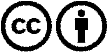 Verspreiding en herbewerking is met naamgeving gewenst! Het materiaal mag echter niet uit de context gehaald gepresenteerd worden.
Met openbaar geld (GEZ, ...) gefinancierde instituties is het gebruik hiervan zonder overleg verboden.Schendingen kunnen strafrechtelijk vervolgd worden.